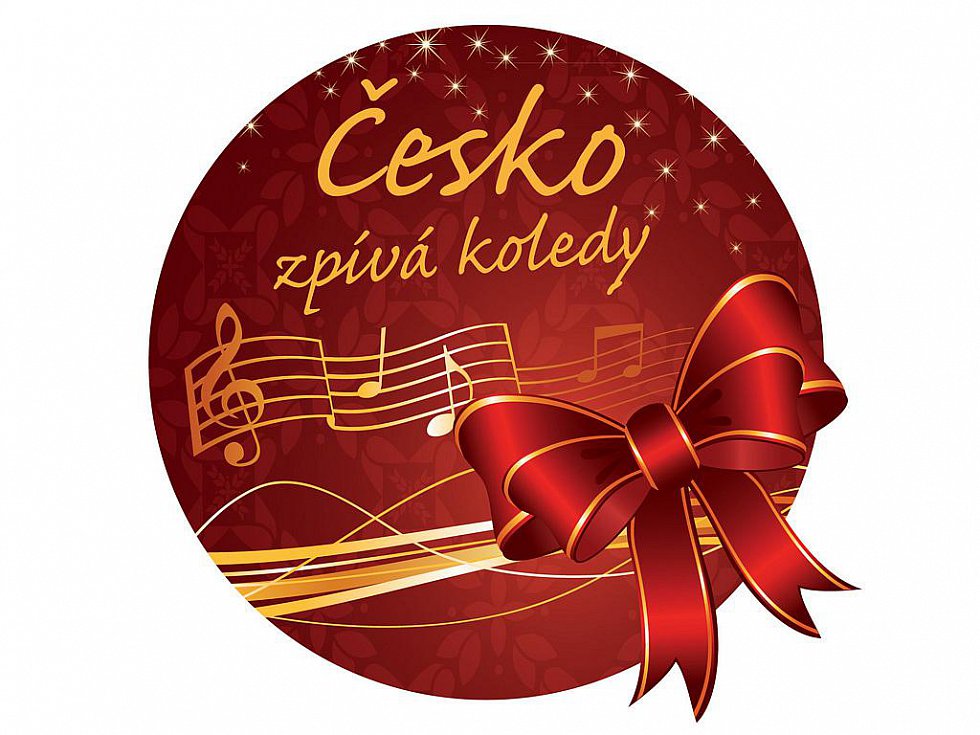      Kdy:	ve středu 11. prosince 2019Kde:	před Muzeem Bedřicha SmetanyV kolik:	v 18 hodinPřijďte si zazpívat:	Nesem Vám novinyNarodil se Kristus pánPůjdem spolu do BetlémaŠtědrej večer nastalPásli ovce ValašiVánoce přicházejíVšechny srdečně zvou Seniorky a Babinec